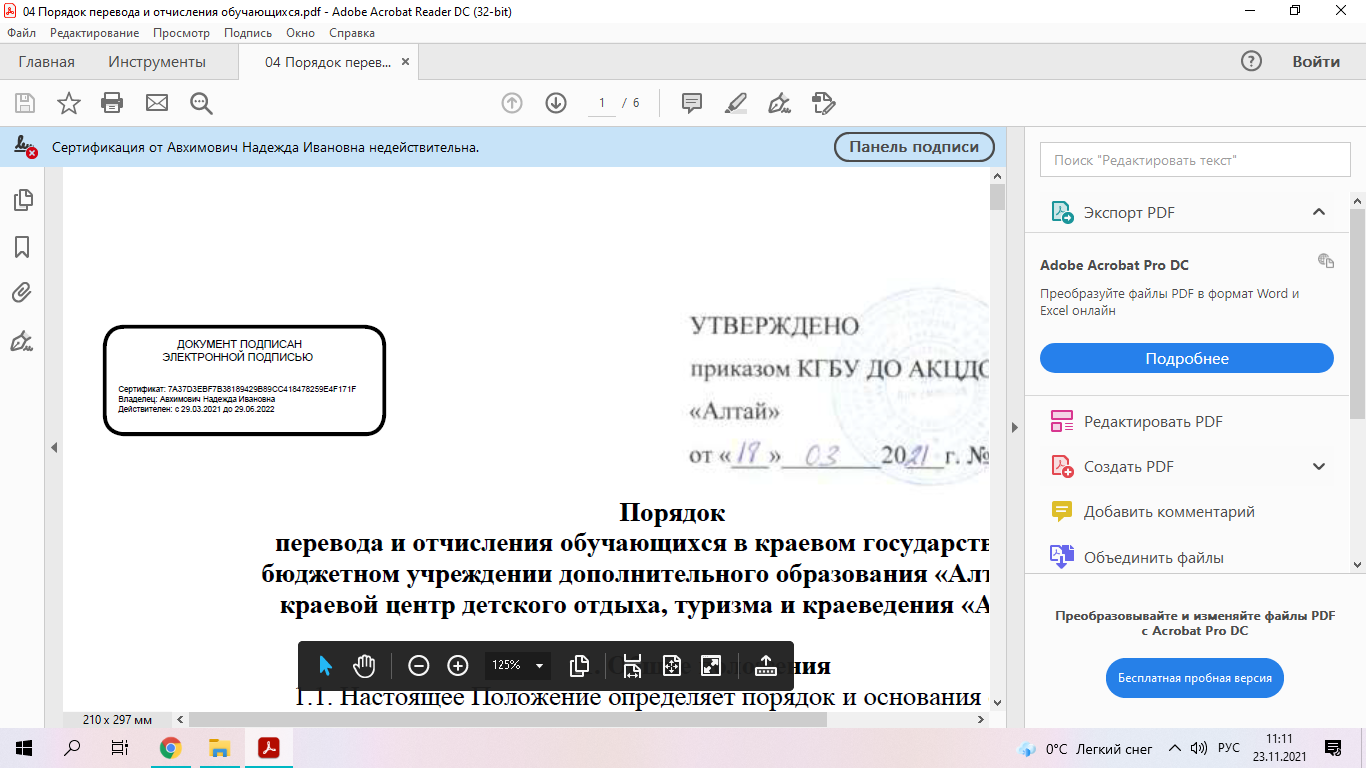 Аннотация ДООП  «Юнармеец» ПДО Соловьева Т. Г.1. Цель. Формирование нравственно и физически здоровой личности, гражданина и патриота России с присущими ему ценностями, взглядами, мотивами деятельности и поведения.2. Возраст. Данная программа предназначена для детей и подростков 8 - 13 лет.3. Сроки реализации. Программа «Юнармеец» рассчитана на 2 года обучения. Общее количество часов, запланированных на весь период обучения и необходимых для освоения программы: 648 часа, что определяется содержанием и прогнозируемыми результатами программы.  4. Учебно-тематический план.1 год обучения2 год обучения5. Ожидаемые результаты. Личностные:Осознанное ценностное отношение к национальным базовым ценностям, России, своему народу, своему краю, отечественному культурно-историческому наследию, государственной символике, законам РФ, русскому и родному языку, народным традициям, старшему поколению; сформированная гражданская компетенция.Понимание и осознание моральных норм и правил нравственного поведения, в том числе этических норм взаимоотношений в семье, между поколениями, носителями разных убеждений, представителями различных социальных групп.Положительный опыт взаимодействия со сверстниками, старшим поколением и младшими детьми в соответствии с общепринятыми нравственными нормами; сформированная коммуникативная компетенция.Способность эмоционально реагировать на негативные проявления в детском обществе и обществе в целом, анализировать нравственную сторону своих поступков и поступков других людей.Понимание и осознаний взаимной обусловленности физического, нравственного, психологического, психического и социально-психологического здоровья человека.Осознание негативных факторов, пагубно влияющих на здоровье.Умение делать осознанный выбор поступков, поведения, образа жизни, позволяющих сохранить и укрепить здоровье.Представление об основных компонентах культуры здоровья и здорового образа жизни.Потребность заниматься физической культурой и спортом, вести активный образ жизни.Метапредметные:Регулятивные:умение ставить цель своей деятельности на основе имеющихся возможностей;умение оценивать свою деятельность, аргументируя при этом причины достижения или отсутствия планируемого результата (участие в соревнованиях и смотрах);формирование умения находить достаточные средства для решения своих учебных задач;демонстрация приёмов саморегуляции в процессе подготовки мероприятий разного уровня, участие в них, в том числе и в качестве конкурсанта.Познавательные:умение осознавать свое место в военно-патриотических акциях;навык делать выводы, устанавливать причинно-следственные связи на основе полученной информации о времени, эпохе при знакомстве с работами известных военных конструкторов и действий полководцев;анализ и принятие опыта разработки и реализации проекта исследования разной сложности;умение самостоятельно находить требуемую информацию, ориентироваться в информации, устанавливать взаимосвязи между событиями и явлениями;критическое оценивание содержания и форм современных внутригосударственных и международных событий;овладение культурой активного использования печатных изданий и интернетресурсами.Коммуникативные:умение организовать сотрудничество и совместную деятельность с педагогом и сверстниками в отряде;приобретение навыков работы индивидуально и в коллективе для решения поставленной задачи;умение находить общее решение и разрешать конфликты;соблюдение норм публичного поведения и речи в процессе выступления.Предметные:Обучающиеся научатся:использовать элементарные теоретические знания по истории техники и вооружения;применять основы строевой подготовки и дисциплины строя;отличать истинные намерения своего государства и западных держав от того, что предлагают современные СМИ;владеть приёмами исследовательской деятельности, навыками поиска необходимой информации;использовать полученные знания и навыки по подготовке и проведению мероприятий военно-патриотической направленности.Обучающиеся получат возможность научиться:правильно применять и использовать приемы владения стрелковым оружием;владеть навыками управления строя;готовить и проводить военно-патриотческие мероприятия для разных целевых аудиторий;участвовать в соревнованиях и смотрах-конкурсах по военно-патриотической тематике разного уровня.СОГЛАСОВАНА:на заседании педагогического совета КГБУ ДО «АКЦДОТиК «Алтай»УТВЕРЖДЕНА:приказом КГБУ ДО «АКЦДОТиК «Алтай»от 07.06.2021 № 176Протокол от 31.05.2021 № 4Разделы, темыВсего часовТеорияПрактикаВводное занятие:33Раздел 1. Военная история государства.2727Раздел 2. Физическая подготовка18315Раздел 3. Строевая подготовка.39633Раздел 4. Огневая подготовка.603624Раздел 5: Топография Ориентирование. 483018Раздел 6. Туристическая подготовка.392712Раздел 7: Гражданская оборона39915Раздел 8. Основы оказания первой помощи. 1212-Раздел 9.Техника пешеходного туризма.39930Всего:324177147Разделы/темыВсего часовТеорияПрактикаВводное занятие.33-Раздел 1. Основы военно-исторического образования. 45423Раздел 2. Общая физическая подготовка36927Раздел 3. Строевая подготовка.36333Раздел 4. Огневая подготовка.722745Раздел 5. Ориентирование.1899Раздел 6. Выживание в экстремальных условиях природы.632142Раздел 7. Основы оказания первой помощи. 271512Раздел 8. Гражданская оборона24915Итого324138186